T.C.KIRKLARELİ ÜNİVERSİTESİBİLİMSEL ARAŞTIRMA PROJELERİ KOORDİTÖRLÜĞÜ’NEKonu: Sonuç RaporuYürütücüsü olduğum “………………………” başlıklı ve KLÜBAP…. nolu projenin sonuç raporu düzenlenerek ekte sunulmuştur.Gereğini arz ederim.Ekler:Adres:Cep Telefonu:E-posta:Açıklama:*Bilim Alanı Örnek :Eğitim Bilimleri, Fen Bilimleri, Sağlık Bilimleri, Sosyal Bilimler.*Projede yer alan Yardımcı Araştırmacıların farklı kurumdan olmaları halinde fakülte ile Üniversite adı belirtilmelidir. (Raporunuzu hazırlanırken bu açıklama alanını lütfen siliniz)1. ÖNSÖZ:	2. İÇİNDEKİLER3. ÖZET:         (Türkçe ve İngilizce olarak, projenin amacını ve bulgularla irdeleme sonuçlarını en kısa, fakat en bilgi verici şekilde ifade etmelidir. Anahtar kelimeler konulmalıdır.)4. GİRİŞ:5. DENEL BÖLÜM (YÖNTEM):6. BULGULAR:7. TARTIŞMA VE SONUÇ:8. KAYNAKLAR:9. EKLER:…/…/20..Ünvanı Adı SoyadıSıraNoEvrakın / İşlemin Adı (Eklediğiniz belgeleri işaretleyiniz.)Evrakın / İşlemin Adı (Eklediğiniz belgeleri işaretleyiniz.)Evrakın / İşlemin Adı (Eklediğiniz belgeleri işaretleyiniz.)Evrakın / İşlemin Adı (Eklediğiniz belgeleri işaretleyiniz.)1Sonuç Raporu Formu ( … Sayfa )Sonuç Raporu Formu ( … Sayfa )Var Yok 2Sonuç Raporunun BAPSİS Sistemi Üzerinden YüklenmesiSonuç Raporunun BAPSİS Sistemi Üzerinden YüklenmesiYüklendi Yüklenmedi 3Diğer Belge[varsa] Belge Adı:( … Adet )Var Yok Proje BaşlığıProje BaşlığıProje BaşlığıProje BaşlığıProje NoProje NoProje NoProje NoProje TürüProje TürüProje TürüProje TürüProje YürütücüsüProje YürütücüsüProje YürütücüsüProje YürütücüsüYürütücünün Bağlı Olduğu Birim/BölümYürütücünün Bağlı Olduğu Birim/BölümYürütücünün Bağlı Olduğu Birim/BölümYürütücünün Bağlı Olduğu Birim/BölümProje Başlangıç ve Bitiş TarihleriProje Başlangıç ve Bitiş TarihleriProje Başlangıç ve Bitiş TarihleriProje Başlangıç ve Bitiş Tarihleri…../…/…  -  ../…/…..…../…/…  -  ../…/…..…../…/…  -  ../…/…..…../…/…  -  ../…/…..…../…/…  -  ../…/…..…../…/…  -  ../…/…..Sonuç Raporu TarihiSonuç Raporu TarihiSonuç Raporu TarihiSonuç Raporu TarihiProje Süresi (Ay)Proje Süresi (Ay)Başlama TarihiBaşlama TarihiBaşlama TarihiBütçe TLBütçe TLBütçe TLKalan Bütçe TLKalan Bütçe TLHarcanan TutarHarcanan TutarHarcanan TutarHarcanan TutarHarcanan TutarHarcanan TutarHarcanan TutarHarcanan TutarHarcanan TutarHarcanan TutarMakine ve TeçhizatSarfMalzemeSarfMalzemeHizmet alımıHizmet alımıHizmet alımıYollukDiğerleriDiğerleriTOPLAMTLÇalışma Takvimi (Başvuru Formundan Kopyalanıp Yapıştırılacak):Çalışma Takvimi (Başvuru Formundan Kopyalanıp Yapıştırılacak):Çalışma Takvimi (Başvuru Formundan Kopyalanıp Yapıştırılacak):Çalışma Takvimi (Başvuru Formundan Kopyalanıp Yapıştırılacak):Çalışma Takvimi (Başvuru Formundan Kopyalanıp Yapıştırılacak):Çalışma Takvimi (Başvuru Formundan Kopyalanıp Yapıştırılacak):Çalışma Takvimi (Başvuru Formundan Kopyalanıp Yapıştırılacak):Çalışma Takvimi (Başvuru Formundan Kopyalanıp Yapıştırılacak):Çalışma Takvimi (Başvuru Formundan Kopyalanıp Yapıştırılacak):Çalışma Takvimi (Başvuru Formundan Kopyalanıp Yapıştırılacak):Proje Çalışma Takvimine Uygun Yürümemiş ise Gerekçeleri:Proje Çalışma Takvimine Uygun Yürümemiş ise Gerekçeleri:Proje Çalışma Takvimine Uygun Yürümemiş ise Gerekçeleri:Proje Çalışma Takvimine Uygun Yürümemiş ise Gerekçeleri:Proje Çalışma Takvimine Uygun Yürümemiş ise Gerekçeleri:Proje Çalışma Takvimine Uygun Yürümemiş ise Gerekçeleri:Proje Çalışma Takvimine Uygun Yürümemiş ise Gerekçeleri:Proje Çalışma Takvimine Uygun Yürümemiş ise Gerekçeleri:Proje Çalışma Takvimine Uygun Yürümemiş ise Gerekçeleri:Proje Çalışma Takvimine Uygun Yürümemiş ise Gerekçeleri:(VARSA) Projenin Çalışma Takviminde Yapılmak Zorunda Kalınan Değişiklikler:(VARSA) Projenin Çalışma Takviminde Yapılmak Zorunda Kalınan Değişiklikler:(VARSA) Projenin Çalışma Takviminde Yapılmak Zorunda Kalınan Değişiklikler:(VARSA) Projenin Çalışma Takviminde Yapılmak Zorunda Kalınan Değişiklikler:(VARSA) Projenin Çalışma Takviminde Yapılmak Zorunda Kalınan Değişiklikler:(VARSA) Projenin Çalışma Takviminde Yapılmak Zorunda Kalınan Değişiklikler:(VARSA) Projenin Çalışma Takviminde Yapılmak Zorunda Kalınan Değişiklikler:(VARSA) Projenin Çalışma Takviminde Yapılmak Zorunda Kalınan Değişiklikler:(VARSA) Projenin Çalışma Takviminde Yapılmak Zorunda Kalınan Değişiklikler:(VARSA) Projenin Çalışma Takviminde Yapılmak Zorunda Kalınan Değişiklikler:(VARSA) Projenin B Planına Geçilmek Zorunda Kalındıysa Nedeni:(VARSA) Projenin B Planına Geçilmek Zorunda Kalındıysa Nedeni:(VARSA) Projenin B Planına Geçilmek Zorunda Kalındıysa Nedeni:(VARSA) Projenin B Planına Geçilmek Zorunda Kalındıysa Nedeni:(VARSA) Projenin B Planına Geçilmek Zorunda Kalındıysa Nedeni:(VARSA) Projenin B Planına Geçilmek Zorunda Kalındıysa Nedeni:(VARSA) Projenin B Planına Geçilmek Zorunda Kalındıysa Nedeni:(VARSA) Projenin B Planına Geçilmek Zorunda Kalındıysa Nedeni:(VARSA) Projenin B Planına Geçilmek Zorunda Kalındıysa Nedeni:(VARSA) Projenin B Planına Geçilmek Zorunda Kalındıysa Nedeni:(VARSA) Öğrencinin/Bursiyerin proje çalışmalarına katılım durumunu belirtiniz: (VARSA) Öğrencinin/Bursiyerin proje çalışmalarına katılım durumunu belirtiniz: (VARSA) Öğrencinin/Bursiyerin proje çalışmalarına katılım durumunu belirtiniz: (VARSA) Öğrencinin/Bursiyerin proje çalışmalarına katılım durumunu belirtiniz: (VARSA) Öğrencinin/Bursiyerin proje çalışmalarına katılım durumunu belirtiniz: (VARSA) Öğrencinin/Bursiyerin proje çalışmalarına katılım durumunu belirtiniz: (VARSA) Öğrencinin/Bursiyerin proje çalışmalarına katılım durumunu belirtiniz: (VARSA) Öğrencinin/Bursiyerin proje çalışmalarına katılım durumunu belirtiniz: (VARSA) Öğrencinin/Bursiyerin proje çalışmalarına katılım durumunu belirtiniz: (VARSA) Öğrencinin/Bursiyerin proje çalışmalarına katılım durumunu belirtiniz: Belirtilmesi Düşünülen Diğer Hususlar:Belirtilmesi Düşünülen Diğer Hususlar:Belirtilmesi Düşünülen Diğer Hususlar:Belirtilmesi Düşünülen Diğer Hususlar:Belirtilmesi Düşünülen Diğer Hususlar:Belirtilmesi Düşünülen Diğer Hususlar:Belirtilmesi Düşünülen Diğer Hususlar:Belirtilmesi Düşünülen Diğer Hususlar:Belirtilmesi Düşünülen Diğer Hususlar:Belirtilmesi Düşünülen Diğer Hususlar:Tarih:...................................                                                               Proje Yürütücüsünün                                                                                                             Adı-Soyadı:                                                                                                             ………………………..                                                                                                             İmza:                                                                                                             ………………………..Tarih:...................................                                                               Proje Yürütücüsünün                                                                                                             Adı-Soyadı:                                                                                                             ………………………..                                                                                                             İmza:                                                                                                             ………………………..Tarih:...................................                                                               Proje Yürütücüsünün                                                                                                             Adı-Soyadı:                                                                                                             ………………………..                                                                                                             İmza:                                                                                                             ………………………..Tarih:...................................                                                               Proje Yürütücüsünün                                                                                                             Adı-Soyadı:                                                                                                             ………………………..                                                                                                             İmza:                                                                                                             ………………………..Tarih:...................................                                                               Proje Yürütücüsünün                                                                                                             Adı-Soyadı:                                                                                                             ………………………..                                                                                                             İmza:                                                                                                             ………………………..Tarih:...................................                                                               Proje Yürütücüsünün                                                                                                             Adı-Soyadı:                                                                                                             ………………………..                                                                                                             İmza:                                                                                                             ………………………..Tarih:...................................                                                               Proje Yürütücüsünün                                                                                                             Adı-Soyadı:                                                                                                             ………………………..                                                                                                             İmza:                                                                                                             ………………………..Tarih:...................................                                                               Proje Yürütücüsünün                                                                                                             Adı-Soyadı:                                                                                                             ………………………..                                                                                                             İmza:                                                                                                             ………………………..Tarih:...................................                                                               Proje Yürütücüsünün                                                                                                             Adı-Soyadı:                                                                                                             ………………………..                                                                                                             İmza:                                                                                                             ………………………..Tarih:...................................                                                               Proje Yürütücüsünün                                                                                                             Adı-Soyadı:                                                                                                             ………………………..                                                                                                             İmza:                                                                                                             ………………………..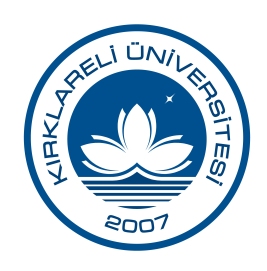 T.C.KIRKLARELİ ÜNİVERSİTESİ BİLİMSEL ARAŞTIRMA PROJELERİ KOMİSYON BAŞKANLIĞIBilim Alanı                                                                                                                   Proje No…………………… BİLİMLERİ                                                                                KLÜBAP-…..ÖĞRENME STİLLERİVE YARATICILIKALGISI ÖLÇEĞİTÜRKİYE ADAPTASYONU          PROJE YÜRÜTÜCÜSÜ          .....................................................                           .....................................Fakültesi           YARDIMCI ARAŞTIRMACILAR          ....................................................                          (.....................................Fakültesi)          ..................................................                            (.....................................Fakültesi)          ..................................................                            (.....................................Fakültesi)Kırklareli – 20..